Математика на прогулке..Изучение математики  увлекательное занятие. Ее изучать можно на прогулке сочетая с игрой, а также по дороге домой,  сидя в очереди, едя автобусе.Представленные игры не только развивают и закрепляют математические представления ребенка, но и способствуют более тесному взаимодействию между Вами и Вашим малышом, а также развивает память, внимание, мышление, речь, воображение"Математические прыжки"Рисуем мелом на асфальте (или на земле палочкой) небольшие клети (чтобы можно было в них стать двумя ногами). Всего 10 клеток, можно и 11 (если с 0). В каждой клетке пишем числа, по порядку или вразнобой. 1 вариант игры: прыгать в каждую клетку по счету сначала в клетку с цифрой 1 (или 0), затем в клетку с 2, затем с 3 и т.д. В таком варианте лучше клетки подписывать вразнобой.2 вариант: взрослый задает ребенку пример, ребенок должен прыгнуть в квадрат, на котором написано число, являющееся ответом."Найди мяч"Эта игра развивает ориентировку ребенка в пространстве. Взрослый прячет мяч. Затем говорит ребенку путь к нему. Например, пойдешь прямо до дерева, дальше поверни направо и сделай 5 шагов, и найдешь там мяч."Что видишь?"Игра на развитие ориентировки в пространстве и речи. Ребенок должен рассказать, что видит справа, слева, впереди."Считаем шаги"Предложите ребенку посчитать, сколько шагов, например, от вашего дома до детского сада, школы, остановки и т.д.«Что больше?»Предложите сравнить ребенку, например, 2 дома, машины, деревья и определить какие из них больше, а какие меньше. Сравнивать можно по высоте, ширине, толщине (если например, это деревья).«Считаем»По дороге домой или на прогулке считаем машины, деревья, дома или предметы определенного цвета.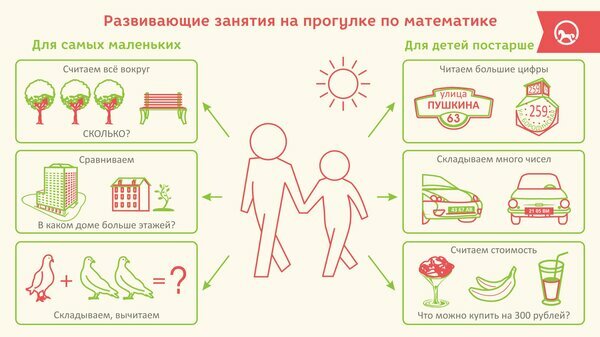 